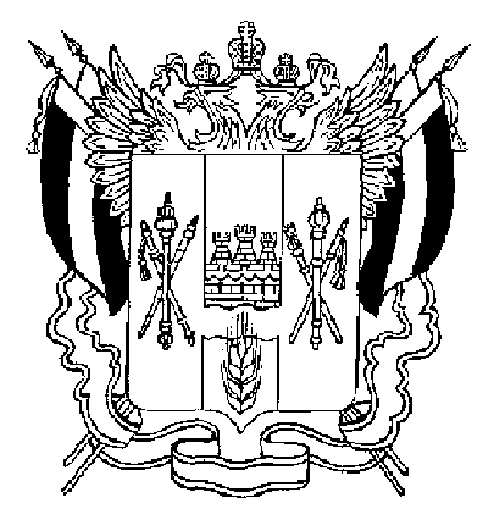 АДМИНИСТРАЦИЯВЕСЕЛОВСКОГО СЕЛЬСКОГО ПОСЕЛЕНИЯВЕСЕЛОВСКОГО РАЙОНА РОСТОВСКОЙ ОБЛАСТИРАСПОРЯЖЕНИЕ27 декабря 2021 года  		         № 67                             	 п. ВеселыйОб утверждении плана реализации муниципальной программыВеселовского сельского поселения«Энергоэффективность и развитие  промышленности и энергетики» на 2022 годВ соответствии с постановлением Администрации Веселовского сельского поселения от 24.09.2018 № 152 «Об утверждении методических рекомендаций по разработке и реализации муниципальных программ Веселовского сельского поселения»:         1. Утвердить план реализации муниципальной программы Веселовского сельского поселения муниципальной программы Веселовского сельского поселения «Энергоэффективность и развитие промышленности и энергетики»  на 2022 год (далее – план реализации) согласно приложению к настоящему Распоряжению.        2.  Настоящее распоряжение вступает в силу с момента его подписания.3. Контроль за исполнением настоящего распоряжения возлагаю на себя.   Приложение к распоряжению   Администрации Веселовского сельского поселения от 27.12.2021 № 67План реализации муниципальной программы Веселовского сельского поселения «Энергоэффективность  и развитие энергетики»  на 2022 год.Глава АдминистрацииВеселовского сельского поселения                                                 К.А.ФедорченкоНаименование подпрограммы, основного мероприятия, мероприятия ведомственной целевой программы, контрольного события программыОтветственный исполнительОжидаемый результат (краткое описание)Срок реализации (дата)Объем расходов на 2022 год (тыс.руб.)Объем расходов на 2022 год (тыс.руб.)Объем расходов на 2022 год (тыс.руб.)Объем расходов на 2022 год (тыс.руб.)Объем расходов на 2022 год (тыс.руб.)Наименование подпрограммы, основного мероприятия, мероприятия ведомственной целевой программы, контрольного события программыОтветственный исполнительОжидаемый результат (краткое описание)Срок реализации (дата)всегоОбластной бюджетФедеральный бюджетМестный бюджетВнебюджетные источники123456789Подпрограмма 1. «Энергосбережение и повышение энергетической эффективности Веселовского сельского поселения» Начальник сектора строительства, ЖКХ, земельных и имущественных отношенийВ.И.Вертепаповышение энергетической эффективности экономики Веселовского сельского поселениявесь период58,90,00,058,90,0Основное мероприятие 1.1Мероприятия по информационной поддержке и пропаганде энергосбережения и повышения энергетической эффективности на территории субъекта Российской Федерации, Начальник сектора строительства, ЖКХ, земельных и имущественных отношенийВ.И.Вертепаустойчивое обеспечение экономики и населения Веселовского сельского поселения энергоресурсами, сокращению удельного потребления энергоресурсов в бюджетных организациях и реальном секторе экономики, росту курентоспособности, энергетической безопасностивесь период0,00,00,00,00,0Основное мероприятие 1.2.Расходы на мероприятия, направленные на снижение потребления энергетических ресурсов при осуществлении регулируемых видов деятельности приобретение энергосберегающих фонарейстимулирование технологической модернизации экономики и формирование бережливой модели энергопотребления58,90,00,058,90,0